HOSPITAL NACIONAL ESPECIALIZADO DE MATERNIDAD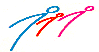 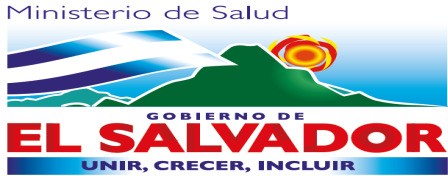 “Dr. Raúl Arguello Escolán “ San SalvadorVERSIÓN PÚBLICA“Este documento es una versión pública, en el cual únicamente se ha omitido la información que la Ley de Acceso a la Información Pública (LAIP), define como confidencial entre ellos los datos personales de las personas naturales firmantes”. (Artículos 24 y 30 de la LAIP y artículo 6 del lineamiento Nº 1 para la publicación de la información oficiosa).“También se ha incorporado al documento las firmas escaneadas con sus respectivos sellos, de las personas naturales firmantes para la legalidad del documento”HOSPITAL NACIONAL ESPECIALIZADO DE MATERNIDAD“Dr. Raúl Arguello Escolán “ San SalvadorElaborado por: csantelizHOSPITAL NACIONAL ESPECIALIZADO DE MATERNIDAD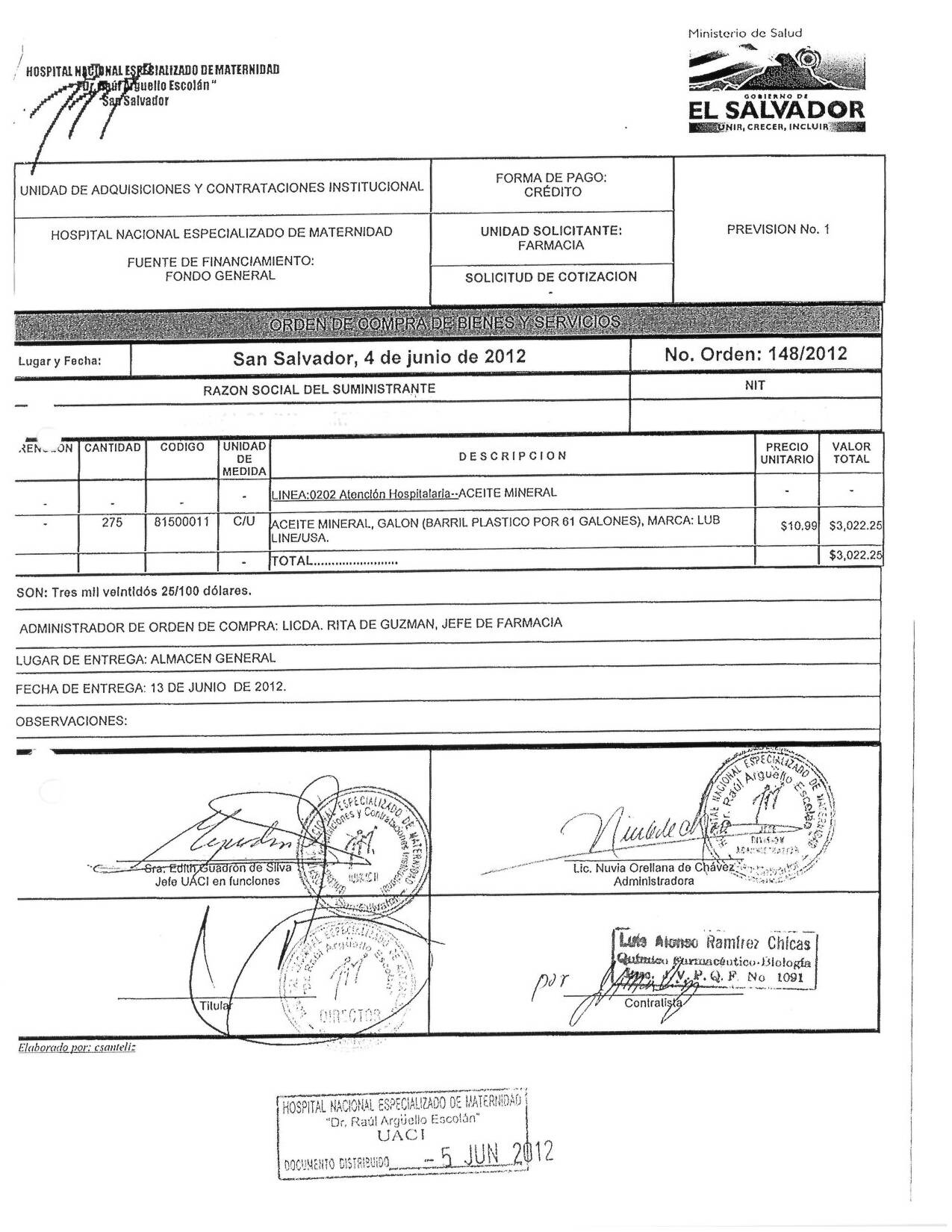 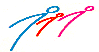 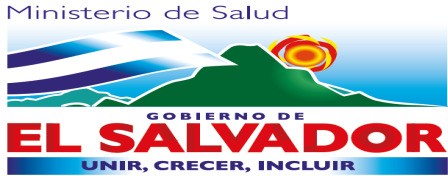 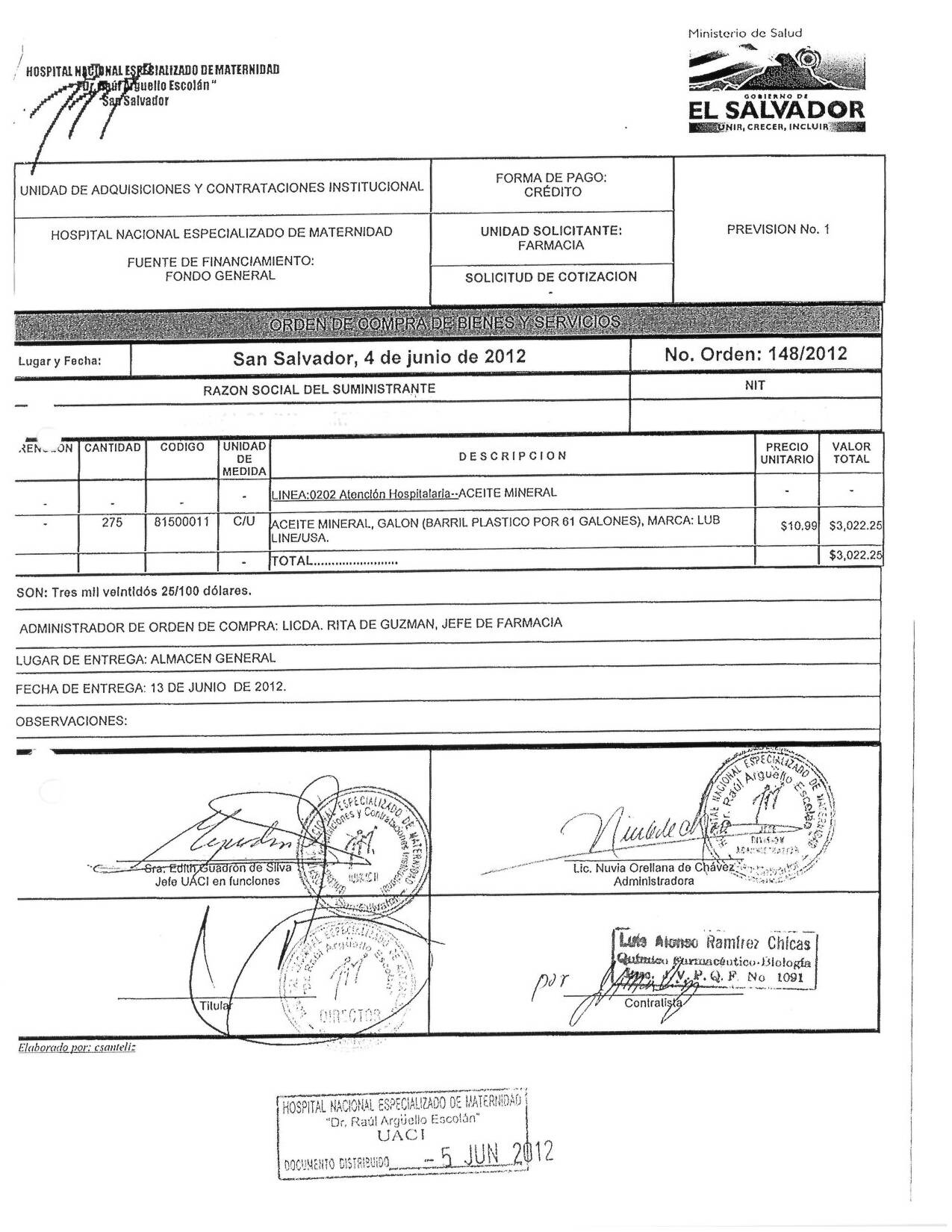 “Dr. Raúl Arguello Escolán “ San SalvadorUNIDAD DE ADQUISICIONES Y CONTRATACIONES INSTITUCIONALUNIDAD DE ADQUISICIONES Y CONTRATACIONES INSTITUCIONALUNIDAD DE ADQUISICIONES Y CONTRATACIONES INSTITUCIONALUNIDAD DE ADQUISICIONES Y CONTRATACIONES INSTITUCIONALUNIDAD DE ADQUISICIONES Y CONTRATACIONES INSTITUCIONALUNIDAD DE ADQUISICIONES Y CONTRATACIONES INSTITUCIONALFORMA DE PAGO: CRÉDITOFORMA DE PAGO: CRÉDITOPREVISION No. 1PREVISION No. 1PREVISION No. 1HOSPITAL NACIONAL ESPECIALIZADO DE MATERNIDADFUENTE DE FINANCIAMIENTO: FONDO GENERALHOSPITAL NACIONAL ESPECIALIZADO DE MATERNIDADFUENTE DE FINANCIAMIENTO: FONDO GENERALHOSPITAL NACIONAL ESPECIALIZADO DE MATERNIDADFUENTE DE FINANCIAMIENTO: FONDO GENERALHOSPITAL NACIONAL ESPECIALIZADO DE MATERNIDADFUENTE DE FINANCIAMIENTO: FONDO GENERALHOSPITAL NACIONAL ESPECIALIZADO DE MATERNIDADFUENTE DE FINANCIAMIENTO: FONDO GENERALHOSPITAL NACIONAL ESPECIALIZADO DE MATERNIDADFUENTE DE FINANCIAMIENTO: FONDO GENERALUNIDAD SOLICITANTE:FARMACIAUNIDAD SOLICITANTE:FARMACIAPREVISION No. 1PREVISION No. 1PREVISION No. 1HOSPITAL NACIONAL ESPECIALIZADO DE MATERNIDADFUENTE DE FINANCIAMIENTO: FONDO GENERALHOSPITAL NACIONAL ESPECIALIZADO DE MATERNIDADFUENTE DE FINANCIAMIENTO: FONDO GENERALHOSPITAL NACIONAL ESPECIALIZADO DE MATERNIDADFUENTE DE FINANCIAMIENTO: FONDO GENERALHOSPITAL NACIONAL ESPECIALIZADO DE MATERNIDADFUENTE DE FINANCIAMIENTO: FONDO GENERALHOSPITAL NACIONAL ESPECIALIZADO DE MATERNIDADFUENTE DE FINANCIAMIENTO: FONDO GENERALHOSPITAL NACIONAL ESPECIALIZADO DE MATERNIDADFUENTE DE FINANCIAMIENTO: FONDO GENERALSOLICITUD DE COTIZACION-SOLICITUD DE COTIZACION-PREVISION No. 1PREVISION No. 1PREVISION No. 1ORDEN DE COMPRA DE BIENES Y SERVICIOSORDEN DE COMPRA DE BIENES Y SERVICIOSORDEN DE COMPRA DE BIENES Y SERVICIOSORDEN DE COMPRA DE BIENES Y SERVICIOSORDEN DE COMPRA DE BIENES Y SERVICIOSORDEN DE COMPRA DE BIENES Y SERVICIOSORDEN DE COMPRA DE BIENES Y SERVICIOSORDEN DE COMPRA DE BIENES Y SERVICIOSORDEN DE COMPRA DE BIENES Y SERVICIOSORDEN DE COMPRA DE BIENES Y SERVICIOSORDEN DE COMPRA DE BIENES Y SERVICIOSLugar y Fecha:Lugar y Fecha:San Salvador, 4 de junio de 2012San Salvador, 4 de junio de 2012San Salvador, 4 de junio de 2012San Salvador, 4 de junio de 2012San Salvador, 4 de junio de 2012No. Orden: 148/2012No. Orden: 148/2012No. Orden: 148/2012No. Orden: 148/2012RAZON SOCIAL DEL SUMINISTRANTERAZON SOCIAL DEL SUMINISTRANTERAZON SOCIAL DEL SUMINISTRANTERAZON SOCIAL DEL SUMINISTRANTERAZON SOCIAL DEL SUMINISTRANTERAZON SOCIAL DEL SUMINISTRANTERAZON SOCIAL DEL SUMINISTRANTENITNITNITNITLUIS ALONSO RAMIREZ CHICASLUIS ALONSO RAMIREZ CHICASLUIS ALONSO RAMIREZ CHICASLUIS ALONSO RAMIREZ CHICASLUIS ALONSO RAMIREZ CHICASLUIS ALONSO RAMIREZ CHICASLUIS ALONSO RAMIREZ CHICASRENGLONCANTIDADCANTIDADCODIGOUNIDADDE MEDIDAD E S C R I P C I O ND E S C R I P C I O ND E S C R I P C I O ND E S C R I P C I O NPRECIO UNITARIOVALOR TOTAL-----LINEA:0202 Atención Hospitalaria--ACEITE MINERALLINEA:0202 Atención Hospitalaria--ACEITE MINERALLINEA:0202 Atención Hospitalaria--ACEITE MINERALLINEA:0202 Atención Hospitalaria--ACEITE MINERAL--------27527581500011C/UACEITE MINERAL, GALON (BARRIL PLASTICO POR 61 GALONES), MARCA: LUB LINE/USA.ACEITE MINERAL, GALON (BARRIL PLASTICO POR 61 GALONES), MARCA: LUB LINE/USA.ACEITE MINERAL, GALON (BARRIL PLASTICO POR 61 GALONES), MARCA: LUB LINE/USA.ACEITE MINERAL, GALON (BARRIL PLASTICO POR 61 GALONES), MARCA: LUB LINE/USA.$10.99$3,022.25-TOTAL........................TOTAL........................TOTAL........................TOTAL........................$3,022.25SON: Tres mil veintidós 25/100 dólares.SON: Tres mil veintidós 25/100 dólares.SON: Tres mil veintidós 25/100 dólares.SON: Tres mil veintidós 25/100 dólares.SON: Tres mil veintidós 25/100 dólares.SON: Tres mil veintidós 25/100 dólares.SON: Tres mil veintidós 25/100 dólares.SON: Tres mil veintidós 25/100 dólares.SON: Tres mil veintidós 25/100 dólares.SON: Tres mil veintidós 25/100 dólares.SON: Tres mil veintidós 25/100 dólares.ADMINISTRADOR DE ORDEN DE COMPRA: LICDA. RITA DE GUZMAN, JEFE DE FARMACIAADMINISTRADOR DE ORDEN DE COMPRA: LICDA. RITA DE GUZMAN, JEFE DE FARMACIAADMINISTRADOR DE ORDEN DE COMPRA: LICDA. RITA DE GUZMAN, JEFE DE FARMACIAADMINISTRADOR DE ORDEN DE COMPRA: LICDA. RITA DE GUZMAN, JEFE DE FARMACIAADMINISTRADOR DE ORDEN DE COMPRA: LICDA. RITA DE GUZMAN, JEFE DE FARMACIAADMINISTRADOR DE ORDEN DE COMPRA: LICDA. RITA DE GUZMAN, JEFE DE FARMACIAADMINISTRADOR DE ORDEN DE COMPRA: LICDA. RITA DE GUZMAN, JEFE DE FARMACIAADMINISTRADOR DE ORDEN DE COMPRA: LICDA. RITA DE GUZMAN, JEFE DE FARMACIAADMINISTRADOR DE ORDEN DE COMPRA: LICDA. RITA DE GUZMAN, JEFE DE FARMACIAADMINISTRADOR DE ORDEN DE COMPRA: LICDA. RITA DE GUZMAN, JEFE DE FARMACIAADMINISTRADOR DE ORDEN DE COMPRA: LICDA. RITA DE GUZMAN, JEFE DE FARMACIALUGAR DE ENTREGA: ALMACEN GENERALLUGAR DE ENTREGA: ALMACEN GENERALLUGAR DE ENTREGA: ALMACEN GENERALLUGAR DE ENTREGA: ALMACEN GENERALLUGAR DE ENTREGA: ALMACEN GENERALLUGAR DE ENTREGA: ALMACEN GENERALLUGAR DE ENTREGA: ALMACEN GENERALLUGAR DE ENTREGA: ALMACEN GENERALLUGAR DE ENTREGA: ALMACEN GENERALLUGAR DE ENTREGA: ALMACEN GENERALLUGAR DE ENTREGA: ALMACEN GENERALFECHA DE ENTREGA: 13 DE JUNIO DE 2012.FECHA DE ENTREGA: 13 DE JUNIO DE 2012.FECHA DE ENTREGA: 13 DE JUNIO DE 2012.FECHA DE ENTREGA: 13 DE JUNIO DE 2012.FECHA DE ENTREGA: 13 DE JUNIO DE 2012.FECHA DE ENTREGA: 13 DE JUNIO DE 2012.FECHA DE ENTREGA: 13 DE JUNIO DE 2012.FECHA DE ENTREGA: 13 DE JUNIO DE 2012.FECHA DE ENTREGA: 13 DE JUNIO DE 2012.FECHA DE ENTREGA: 13 DE JUNIO DE 2012.FECHA DE ENTREGA: 13 DE JUNIO DE 2012.OBSERVACIONES:OBSERVACIONES:OBSERVACIONES:OBSERVACIONES:OBSERVACIONES:OBSERVACIONES:OBSERVACIONES:OBSERVACIONES:OBSERVACIONES:OBSERVACIONES:OBSERVACIONES:Sra. Edith Guadrón de Silva Jefe UACI en funcionesSra. Edith Guadrón de Silva Jefe UACI en funcionesSra. Edith Guadrón de Silva Jefe UACI en funcionesSra. Edith Guadrón de Silva Jefe UACI en funcionesSra. Edith Guadrón de Silva Jefe UACI en funcionesSra. Edith Guadrón de Silva Jefe UACI en funcionesLic. Nuvia Orellana de Chávez AdministradoraLic. Nuvia Orellana de Chávez AdministradoraLic. Nuvia Orellana de Chávez AdministradoraLic. Nuvia Orellana de Chávez AdministradoraLic. Nuvia Orellana de Chávez AdministradoraTitularTitularTitularTitularTitularTitularContratistaContratistaContratistaContratistaContratista